Тема: «Насекомые»                                                                              на 27.04 – 28.04Артикуляционная гимнастика.Дыхательные упражнения.Пальчиковые упражнения.Родителям рекомендуется. Напомните ребёнку, что появление насекомых – ещё одна примета весны. Во время прогулки понаблюдайте за насекомыми. Обратите внимание на крылья, лапки, усики у жука или бабочки. Пусть покажет и назовёт эти части тела насекомого. Поговорите о том, что есть насекомые, которые приносят вред, а есть те, которые приносят пользу. Прочитайте ребёнку сказку «Муха-цокотуха». Выясните, кто героев понравился ему больше всего и почему.Игра «Один - много» Бабочка - … много бабочек, комар – много …………………., муха - много ………………., жук - много ……………….., пчела -  много …………………, таракан - … много ……………………… Игра «Подбери признак» - подберите не менее трёх признаков.Бабочка (какая?) ………………………………………………………………………………...., оса (какая?) - …………………………………………………………………………………….., комар (какой?) - …………………………………………………………………………………., муха (какая?) - …, стрекоза (какая?) - … и т.д.Игра «Кого нет?»Муха – нет …мухи, пчела – нет ……………, оса – нет ……………, комар – нет …………, муравей – нет …………………, бабочка – нет ………………………, жук – нет ………….. Игра «Сосчитай 1-5»  Одна бабочка, две бабочки, три ………………….., четыре …………….., пять …………......Один жук, два ………..….., три ………………, четыре …………..….., пять ………………..Одна пчела, две ……………., три ………………, четыре ……….……., пять ……………….Предложите ребёнку рассказать о любом насекомом по предложенному образцу:Это бабочка. Она большая и разноцветная. У неё яркие крылышки и длинные усики. Она летает над цветами и собирает нектар.Нарисуй дорожку насекомым.  По картинкам составьте предложения. Раскрасьте.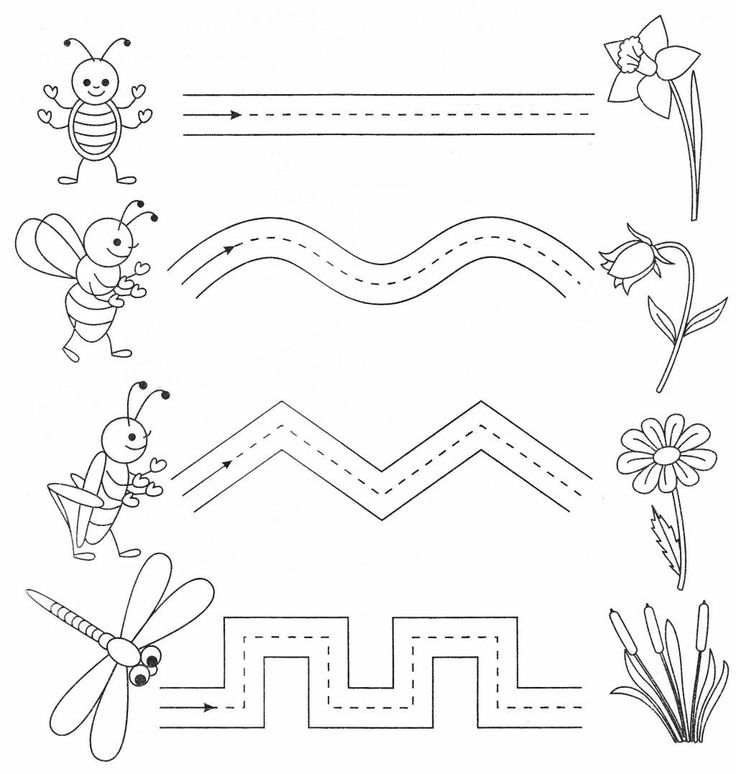 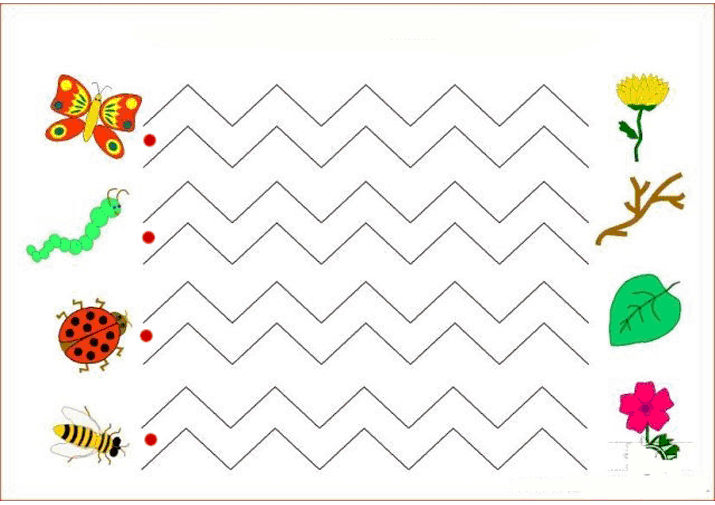 